‘Onzichtbare gevaren voor mens en dier in de zee’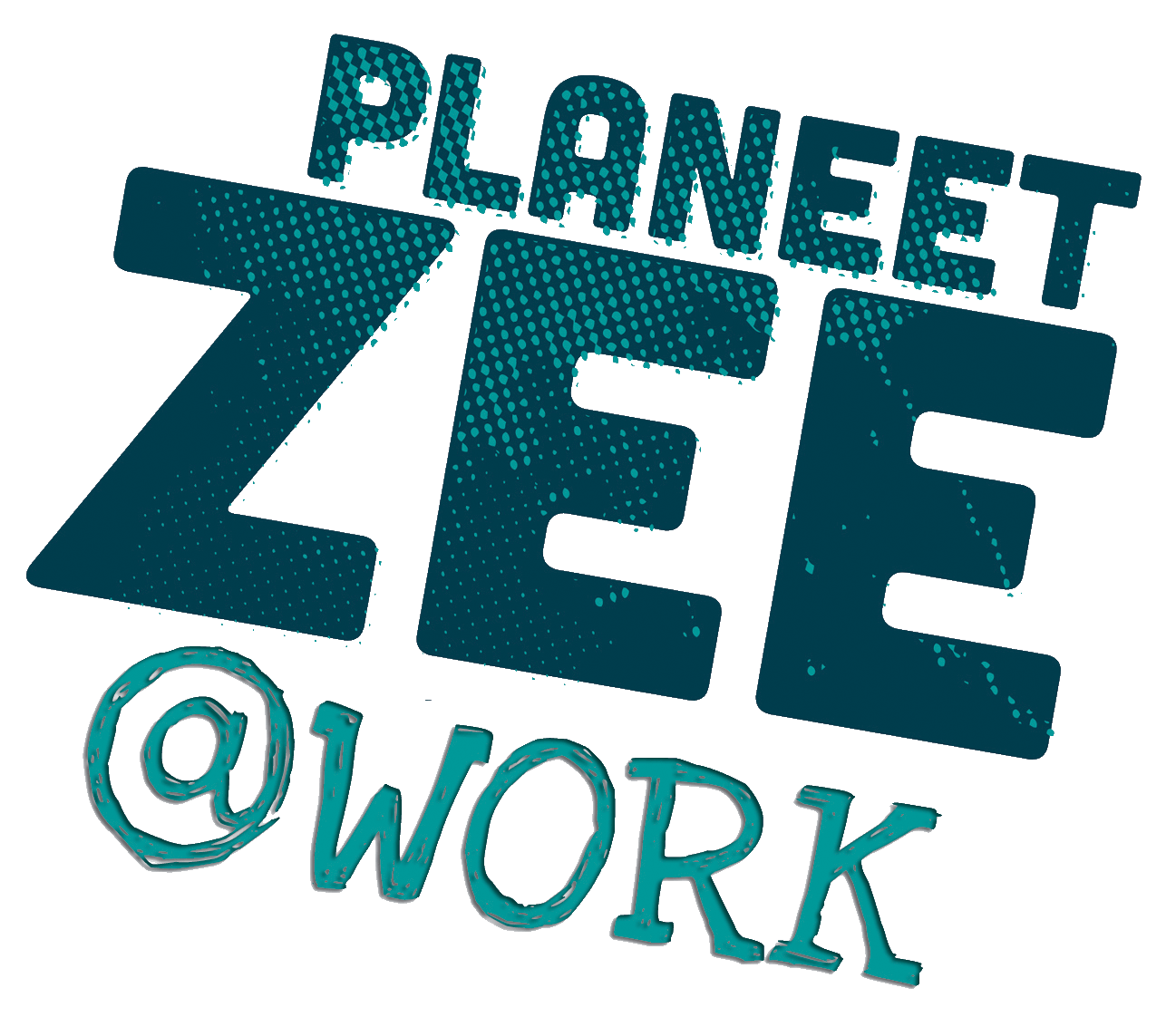 Datum: (februari 2015) 
Locatie: Gent Thesaurusterm: toxicologie, schadelijke algen, microplastics, chemische vervuilingAantal groepen: 1
Instituut:Laboratorium voor Milieutoxicologie en Aquatische Ecologie (GhEnToxLab), meerBeschrijving:In het Laboratorium voor Milieutoxicologie (GhEnToxLab) zal aan de hand van enkele experimenten gedemonstreerd  worden hoe drie types milieustress (chemisch, fysisch en biologisch) het marien leven kunnen beïnvloeden. In een eerste proefopstelling zal aan de hand van standaard immobiliteittesten de invloed van chemische vervuiling (tributyltin) aangetoond worden. Het doel van dit experiment is om een milieunorm op te stellen voor het voorkomen van tributyltin in zeewater. Het gevaar dat microplastic vervuiling met zich meebrengt voor zowel mens en dier zal gedemonstreerd worden aan de hand van een blootstellingsexperiment met kleine ongewervelde testorganismen. Naast de demonstraties van de effecten van deze chemische en fysische stressoren, zullen we aantonen dat het mariene milieu ook te lijden heeft onder biologische stress: de impact van zomerse toxische algenbloeien wordt nagegaan.Situering van het onderwerp:Het mariene milieu wordt negatief beïnvloed door vervuilende stoffen, vooral in kuststreken, waar de impact van vervuild water op mensen, dieren en planten het sterkst voelbaar is. Er is vervuiling door chemicaliën en  door niet- of nauwelijks afbreekbare stoffen zoals plastic. Daarnaast zorgt de instroom van nutriënten uit onze landbouw voor schadelijke algenbloei in onze kustwateren. Deze biologische stressoren kunnen zorgen voor een additionele milieudruk met grote gevolgen voor mens en dier. Om het milieu beter te beschermen bestuderen we in het GhEnToxLab al deze biochemische fenomenen zodat milieunormen opgesteld kunnen worden.Technieken/Apparatuur:Standaard toxiciteittesten, modelorganismen, (inverse) microscoop, …Praktisch:Het aantal studenten mag niet hoger zijn dan 15 (+ 1 leerkracht) gezien de beperkte ruimte in het labHet lab is gesitueerd in centrum Gent.